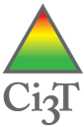 Ci3T Meetings SchedulePlease list your scheduled Ci3T Leadership Team meetings and faculty and staff meetings.School name: 									 Date completed: 				MonthCi3T Leadership Team MeetingsCi3T Leadership Team MeetingsFaculty and Staff MeetingsFaculty and Staff MeetingsMonthDateTimeDateTimeJulyAugustSeptemberOctoberNovemberDecemberJanuaryFebruaryMarchAprilMayJuneDate and Time of Ci3T Faculty and Staff Rollout (August): ___________________________ Date and Time of Ci3T Faculty and Staff Rollout (August): ___________________________ Date and Time of Ci3T Faculty and Staff Rollout (August): ___________________________ Date and Time of Ci3T Faculty and Staff Rollout (August): ___________________________ Date and Time of Ci3T Faculty and Staff Rollout (August): ___________________________ 